Markets and Reliability CommitteeThe Chase Center, Wilmington, DE January 24, 20199:00 a.m. – 12:30 p.m. EPTAdministration (9:00-9:10)Welcome, announcements and Anti-trust and Code of Conduct announcement – Ms. Suzanne Daugherty and Mr. Dave AndersConsent Agenda (9:10-9:15)Approve minutes of the December 20, 2018 meeting of the Markets and Reliability Committee (MRC).Endorsements/Approvals (9:15-11:00)PJM Manuals (9:15-9:35)Mr. Liem Hoang will present proposed updates to Manual 38: Operations Planning. The committee will be asked to endorse these revisions.Mr. Joe Carl will present proposed updates to Manual 40: Training and Certification Requirements. The committee will be asked to endorse these revisions.Mr. Jonathan Kern will present updates to Manual 14B: Regional Transmission Planning Process. The committee will be asked to endorse these revisions.Mr. Tao Yang will present updates to Manual 14G: Generation Interconnection Requests Planning Process. The committee will be asked to endorse these revisions.Transmission Replacement Process (9:35-10:30)Mr. Ed Tatum, American Municipal Power, will present AMP’s proposed revisions to Manual 14B: Regional Transmission Planning Process to address End of Life facilities in the PJM planning process.Mr. Aaron Berner will review PJM’s proposed revisions to Manual 14B: Regional Transmission Planning Process to address End of Life facilities in the PJM planning process. Ms. Sharon Segner, LS Power, will review proposed friendly amendments.   The AMP proposed revisions were moved by AMP and seconded by Old Dominion Electric Cooperative at the July 27, 2018 MRC meeting and are to be considered the main motion. PJM’s proposed Manual 14B revisions, which were moved by FirstEnergy and seconded by Public Service Electric & Gas at the December 20, 2018 MRC meeting, is to be considered the first alternate motion. The committee will be asked to endorse a proposal. The main motion will be voted first.  Should the vote on the main motion fail, the alternate motion will be voted.Energy Price Formation (10:30-11:30)Mr. Dave Anders will provide an update regarding recent activities of the Energy Price Formation Sr. Task Force. Mr. Adam Keech will review PJM’s proposal regarding proposed reserve market enhancements.Mr. Erik Heinle, DC OPC, will review a proposal.Dr. Catherine Tyler, Monitoring Analytics, will review a proposal.Mr. David Scarpignato, Calpine, will review a proposal. The committee will be asked to endorse a proposal. Incremental Capacity Transfer Rights (ICTR) Clarifications (11:30-11:45)Mr. Steve Herling will present proposed Tariff revisions regarding ICTR studies within the generation interconnection process.   The committee will be asked to endorse these revisions on their first read.   The Members Committee will also be asked to endorse these proposed revisions on the same day.   First Readings (11:45-12:00)PJM Manuals (11:45-12:00)Mr. Vince Stefanowicz will review the proposed changes to Manual 14D: Generator Operational Requirements. The committee will be asked to endorse these changes at its next meeting.Mr. Glen Boyle will review the proposed changes to Manual 12: Balancing Operations. The committee will be asked to endorse these changes at its next meeting.Additional Informational Updates (12:00-12:30)Transient Shortage Pricing (12:00-12:10)Mr. Adam Keech will provide an informational update on Manual 11 changes for Transient Shortage Pricing.Fuel Security (12:10-12:30)Mr. Tim Horger will provide an update on the next steps on Fuel Security.Future Agenda Items (12:30)Author: M. GreeningAntitrust:You may not discuss any topics that violate, or that might appear to violate, the antitrust laws including but not limited to agreements between or among competitors regarding prices, bid and offer practices, availability of service, product design, terms of sale, division of markets, allocation of customers or any other activity that might unreasonably restrain competition.  If any of these items are discussed the chair will re-direct the conversation.  If the conversation still persists, parties will be asked to leave the meeting or the meeting will be adjourned.Code of Conduct:As a mandatory condition of attendance at today's meeting, attendees agree to adhere to the PJM Code of Conduct as detailed in PJM Manual M-34 section 4.5, including, but not limited to, participants' responsibilities and rules regarding the dissemination of meeting discussion and materials.Public Meetings/Media Participation: Unless otherwise noted, PJM stakeholder meetings are open to the public and to members of the media. Members of the media are asked to announce their attendance at all PJM stakeholder meetings at the beginning of the meeting or at the point they join a meeting already in progress. Members of the Media are reminded that speakers at PJM meetings cannot be quoted without explicit permission from the speaker. PJM Members are reminded that "detailed transcriptional meeting notes" and white board notes from "brainstorming sessions" shall not be disseminated. Stakeholders are also not allowed to create audio, video or online recordings of PJM meetings. PJM may create audio, video or online recordings of stakeholder meetings for internal and training purposes, and your participation at such meetings indicates your consent to the same.Participant Identification in WebEx:When logging into the WebEx desktop client, please enter your real first and last name as well as a valid email address. Be sure to select the “call me” option.PJM support staff continuously monitors WebEx connections during stakeholder meetings. Anonymous users or those using false usernames or emails will be dropped from the teleconference.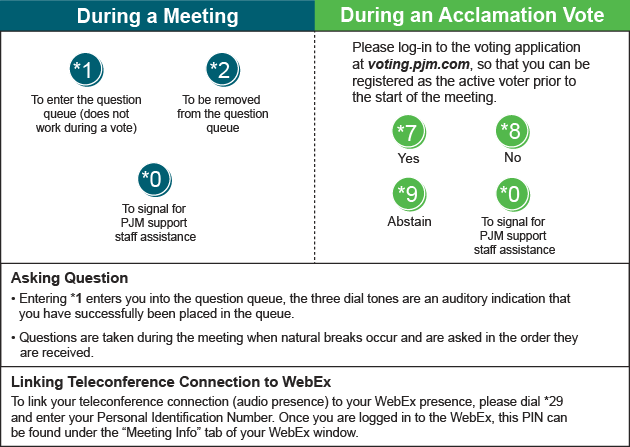 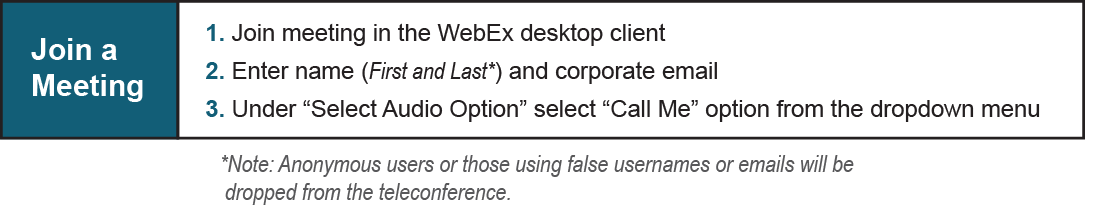 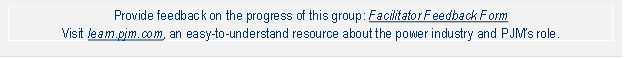 Future Meeting DatesFebruary 21, 20199:00 a.m.Wilmington, DEMarch 21, 2019 9:00 a.m.Wilmington, DEApril 25, 20199:00 a.m.Valley Forge, PAMay 30, 20199:00 a.m.Valley Forge, PAJune 27, 20199:00 a.m.Wilmington, DEJuly 25, 20199:00 a.m.Wilmington, DEAugust 22, 20199:00 a.m.Wilmington, DESeptember 26, 20199:00 a.m.Valley Forge, PAOctober 31, 20199:00 a.m.Wilmington, DEDecember 5, 20199:00 a.m.Wilmington, DEDecember 19, 20199:00 a.m.Valley Forge, PA